                     How to setup SIP ALG                              SIP Server: Public IP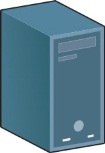                       Internet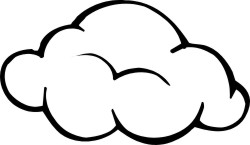                                   WAN IP: PPPoE                        DFL-800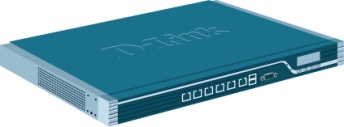 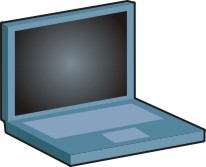                   SIP Phone: X-Lite 4.0         SIP Phone: X-Lite 4.0This topology is reference “NetDefendOS_2.27.03_Firewall_UserManual” P.273 scenario 1. You can study chapter 6.2.8. “The SIP ALG”. It can make you understand SIP ALG more detail.Add a new SIP ALG.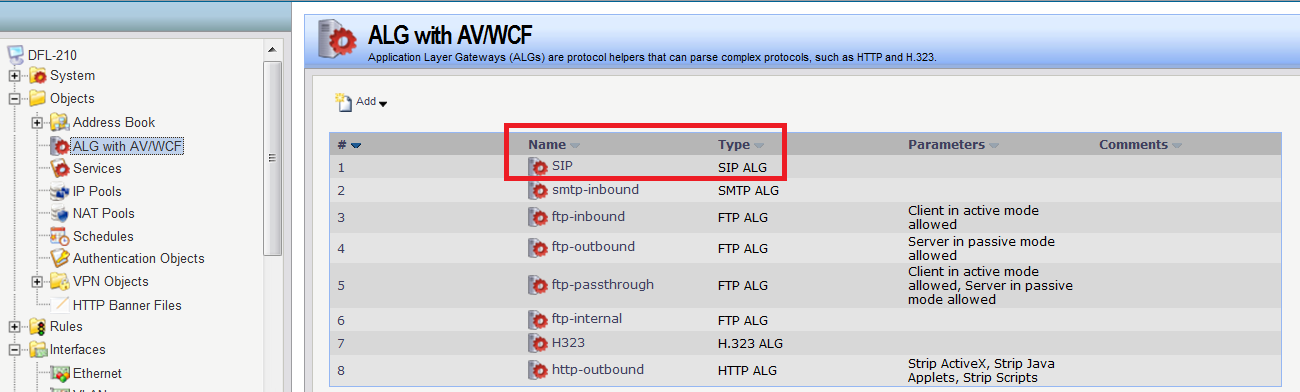 Add a new SIP-UDP service.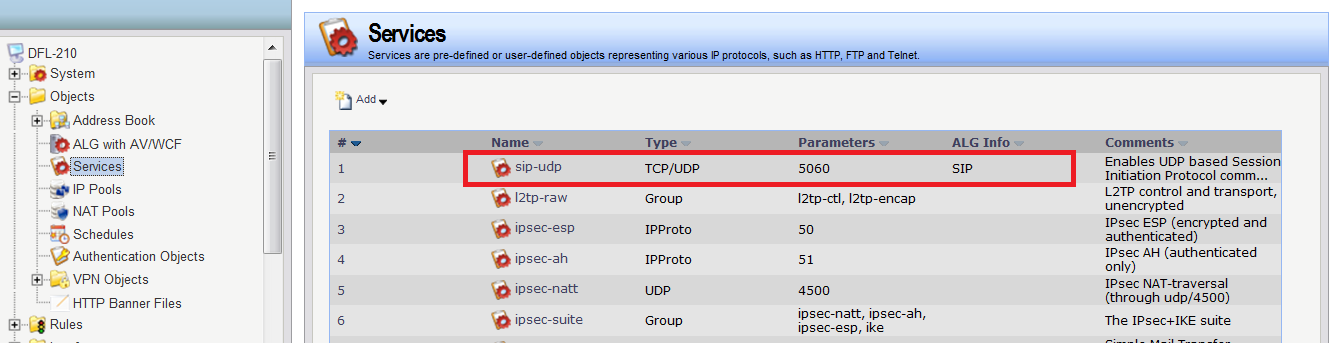 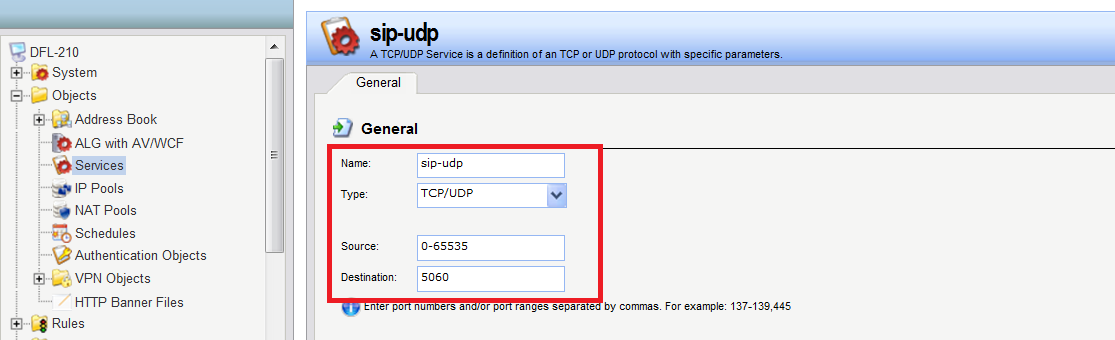 Add two new IP rules “SIP” and “SIP-IN”.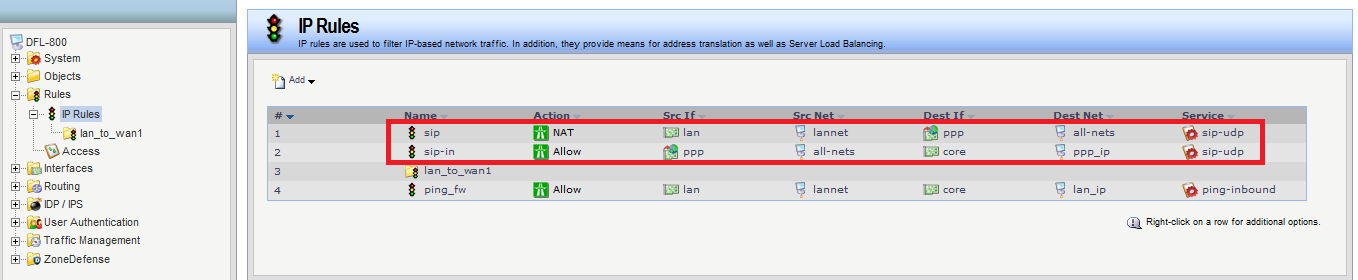 Change timeout settings.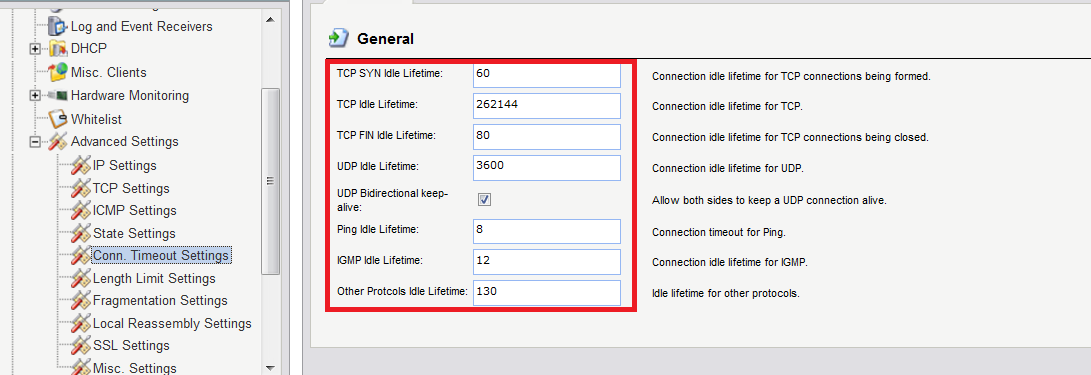 